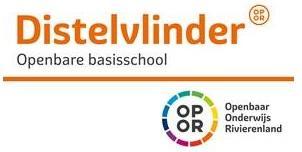 Agenda MR 7 januari 2021- 15.30 – 17.00uAanwezig: Oudergeleding: Hanne, Mayte, 
Personeelsgeleding: Madelon, CarolaDirectie: Toy1.Opening en vaststelling agendaWelkom terug Madelon (na zwangerschapsverlof)Hoe gaat het met iedereen?Leerkrachten: 
Privé gaat het goed. Het thuiswerken gaat goed. Op wat praktische zaken na is iedereen goed gestart. Sommige leerlingen zijn nog niet in beeld. Hier wordt contact mee opgenomen. Ouders: 
Het thuiswerken is voor ouders druk. Het is lastig om het eigen werk en de begeleiding van de kinderen goed te combineren. Ouders willen beide graag goed doen, maar dat is pittig om te organiseren. Wat daarbij niet meehelpt is dat de systemen waar het werk te vinden is niet altijd goed werken. Ook wordt aangegeven dat het werk van de kinderen niet altijd af is. De leerkrachten geven aan dat dit niet erg is. Aangegeven wordt dat de ouders waar nodig de leerstof van de kinderen kunt aanpassen, zodat het wel werkbaar is.  Directie: 
Privé gaat het goed. Op school lijkt het ook goed te gaan. De leerkrachten zijn rustig en goed voorbereid de vakantie in te gaan. De opstart is maandag goed gegaan. Noodopvang: 
Wat betreft de noodopvang zijn er veel leerlingen. De school houdt, ondanks een aantal protesten van enkele ouderparen waarbij sprake is van 1 cruciaal beroep, vast aan de afspraak dat er twee ouders een cruciaal beroep moeten uitvoeren. Uitbreiden van de noodopvang is lastig omdat daar meer leerkrachten/begeleiders voor nodig zijn en er ook ‘kwetsbare leerlingen’ opgevangen dienen te worden. Echter zijn er ook gezinnen die extra kinderen opvangen. Er zijn zo’n 10 gezinnen die zich hiervoor hebben aangemeld. Werkwijze tijdens de lockdown:
Toy vraagt of het wenselijk is om een poll uit te zetten m.b.t. de werkwijze tijdens de lockdown. Daar wordt mee ingestemd. Er wordt aangegeven dat het fijn is om de poll per klas uit te zetten omdat de werkwijze per klas verschilt. Ook is er de wens om een soort brievenbus/chatkanaal te creëren waarin ouders suggesties kunnen sturen m.b.t. de werkwijze. Gebouw: 
- De gemeente en directie verschillen van mening m.b.t. de aanpak van het klimaat in de school. Toy is hier zeer actief mee bezig. De uitvoer en afronding zijn waarschijnlijk pas merkbaar aan het eind van zomer 2021. Terwijl er in de lokalen van GR 7 & 8 behoefte is aan schone lucht. Het gaat dan weliswaar over een tijdelijke aanpassing maar is wel direct uitvoerbaar. 
- Toy hoopt op een goede oplossing voor de zomervakantie. Ook m.b.t. de screens (zonwering) is er nog geen geschikte oplossing. Ook hier is Toy actief mee bezig. 2.Notulen en actielijst van 4 november 2021 De notulen van 4 november 2021 worden goedgekeurd.  3.Nieuws uit de GMR De begroting is nog steeds niet beschikbaar. Toy heeft desondanks wel geld begroot voor Probooks welke zijn uitgereikt aan de leerkrachten. Deze worden op dit moment gebruikt om instructies op te nemen, instructies te geven en te vergaderen. Het werken aan de begroting gaat dit jaar beter dan in voorgaande jaren. Toy hoopt de begroting binnen een maand te ontvangen. 4.Stand van zaken op de Distelvlinder (bijlagen te vinden in Parro)Directie en het team vertellen- Zie punt 1- Een mededeling over lopende personeelszakenUitslag ouderenquêteDe scores zijn prima. Een onderdeel dat opviel was ‘informatie voorziening aan de ouders’. Toy verwacht dat het voornamelijk te maken heeft met dat ouders niet goed op de hoogte zijn van de ontwikkeling van hun kind. Dit komt waarschijnlijk doordat de oudergesprekken zijn uitgesteld en ouders niet welkom zijn in de school op dit moment. De OMR geeft aan dat het wellicht nuttig is om nog verder onderzoek te doen/meer informatie op te halen naar de redenen die er zijn waarom ouders de informatievoorziening niet voldoende vinden.Het missen van de oudergesprekken en rapporten is iets om in de gaten te houden. In januari ontstaat wellicht hetzelfde situatie als de lockdown verlengd wordt of de CITO’s worden uitgesteld. Er worden diverse opties aangegeven om de leerlingen beter in beeld te houden en eerder te kunnen ingrijpen als het niet goed gaat. Het is belangrijk dat de MR in gesprek blijft over de rapporten en het voeren van de oudergesprekken. Hoe gaan we dit vormgeven? Wat is haalbaar? Wanneer er sprake is van een verlenging van de lockdown moet hier eventueel een extra MR vergadering voor worden gepland. De OMR vraagt zich af in hoeverre de leerkrachten op de hoogte zijn van de vorderingen van de leerlingen. De OMR geeft aan dat het wellicht fijner is voor de leerlingen om een strakkere structuur te krijgen. Bijvoorbeeld: iedereen logt om half 9 in en doet mee met de les. Toy geeft aan dat het jammer is dat Bernadette (IB) weinig uren heeft. Als hierin geïnvesteerd wordt is er nog meer uit haar kennis en kunde te halen. Tevens zullen hierdoor de (zorg)leerlingen nog beter in beeld kunnen worden gebracht. Het VO schuift de data niet op m.b.t. de adviezen van groep 8. Op dit moment lijkt alles nog te passen (toetsafname/adviezen bespreken/adviesgesprekken). Als de lockdown wordt verlengd moet er worden gekeken hoe we kunnen zorgen dat we toch voldoende informatie hebben om een gewogen advies te geven. Het openstellen van de school voor groep 8 behoort tot een van de mogelijkheden. Het percentage van de betaling van de ouderbijdrage is laag (rond de 66%). Ouders ervaren het versturen van meerdere berichten omtrent het betalen van de ouderbijdrage vervelend. Op dit moment krijgen alle ouders de herinnering binnen. Er is een andere mogelijkheid, namelijk het persoonlijk benaderen van de ouders met een betalingsprogramma waarin door de school geïnvesteerd  zal moeten worden. Dit brengt echter wel kosten met zich mee. Als deze optie ingevoerd wordt, moet de ouderbijdrage met 1 euro omhoog. De MR heeft hier instemmingsrecht in. Tevens wordt het betalen van de tussen schoolse opvang door de OV besproken. Op dit moment wordt dit betaald door de school, maar dit moet eigenlijk betaald worden door ouders. Dit is wettelijk toegestaan. Toy pakt deze casus dit jaar op, waardoor het hopelijk na de zomervakantie voor school, op financieel gebied, wenselijk verloopt. Betaling via de OV zorgt ervoor dat het geld niet meer van het school-/leerlingenbudget af gaat.MR regelement en handboek- Dit vergaderpunt wordt in de volgende vergadering (3 maart) besproken. Onderstaande documenten zijn aangeleverd door Toy en de MR leden lezen de documenten grondig door en noteren op/aanmerkingen. De op/aanmerkingen worden gestuurd naar de volgende personen:
MR reglement  Mayte
MR handboek  Hanne
MR jaarplan  MadelonVerzoek voor nieuw communicatiekanaalToy laat het nieuwe communicatiekanaal op de website zien. Ouders en medewerkers van de school hebben toegang tot dit deel van de website door middel van een wachtwoord. Deze manier maakt het voor ouders makkelijker om documenten terug te vinden die op een eerder moment aan ouders verstuurd zijn via de Parro-app. Echter, in Parro is de informatie nauwelijks terug te vinden. Dit communicatiekanaal geeft ook ruimte voor groepsleerkrachten om algemene, organisatorische afspraken te plaatsen zodat ouders ook die terug kunnen vinden (denk aan: huiswerkopdrachten, e.d.)Nieuw MR lid Hanne heeft contact gehad met een kandidaat MR lid. Het lijkt erop dat deze persoon zich heeft teruggetrokken. Ook Toy geeft aan contact te hebben gehad met een kandidaat MR lid. De verkiezing moeten worden opgestart. Er wordt door Carola nog een herhaalde oproep gedaan m.b.t. het werven van een MR lid. Vervolgens wordt de verkiezing uitgeschreven (informatie over hoe dit gedaan moet worden staat in het handboek MR). Input/vragen vanuit de oudergeledingReacties nieuwe MR leden? Dit is besproken bij punt 4e.Hoe is de start van de 2e ronde thuisonderwijs gegaan?Dit is besproken bij punt 1.6.Wat verder ter tafel komt (WVTTK) (Toy verlaat de vergadering)De MR is aangepast naar 2 PMR leden en 2 OMR leden. Christianne heeft via de mail haar lidmaatschap ingetrokken. Toy vraagt na of de vergaderstructuur zoals die nu is akkoord is. De MR geeft aan het zo te proberen en aan te passen indien nodig. Dit houdt in dat Toy vanaf de start van de vergadering deelneemt en iets eerder vertrekt, zodat de MR de mogelijkheid heeft om zaken zonder de directie te bespreken. De OMR brengt het punt omtrent het onderwijs aan groep 8 nogmaals ter sprake. Er wordt gesproken over de manier van werken door basisscholen in Amsterdam. Zij hebben alle leerlingen uit groep 8 als kwetsbaar bestempeld. Hierdoor hebben deze leerlingen nu wel fysiek les. De MR wil graag een brief aan het bestuur opstellen om te vragen om ook naar de situatie van onze groep 8 leerlingen te kijken (en ook die van andere groep 8 leerlingen van OPO-R scholen). De vraag om te polsen hoe de leerkrachten daarin staan wordt uitgezet aan Toy evenals zijn standpunt m.b.t. deze situatie. Hanne stelt Toy op de hoogte via de MR app. Carola stelt het team op de hoogte in de komende Teammeet. En Mayte stelt een korte tekst op om richting het bestuur te sturen. Er wordt gevraagd waarom groep 4 de keuze heeft gemaakt om enkel te werken met instructiefilmpjes en niet met verlengde instructiemomenten. Vanuit groep 3 zijn de kinderen deze werkwijze niet gewend. Madelon gaat in overleg met Liselotte om deze mogelijk toch aan te gaan bieden. De OMR vraagt aan de PMR hoe de samenwerking met Toy verloopt. Dit wordt besproken. Aangegeven wordt dat de nieuwe samenwerking positief gestart is.Carola schrijft een tekst m.b.t. de verkiezingen. Zij deelt deze vooraf op Parro voor eventuele op- en aanmerkingen. 7. SluitingDe vergadering wordt gesloten (17.33 uur) 